Publicado en Barcelona el 29/11/2019 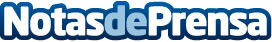 La empresa de mecanizados CNC Mecánica Curiel obtiene la ISO 9001:2015La empresa de mecanizados, que nació en 1972, se dedica a la fabricación y construcción de mecanizados y montajes de precisión, contando con una larga y experimentada trayectoria en este sector. Actualmente están de enhorabuena porque acaban de conseguir la ISO 9001:2015Datos de contacto:Carlos Fernández628940299Nota de prensa publicada en: https://www.notasdeprensa.es/la-empresa-de-mecanizados-cnc-mecanica-curiel Categorias: Nacional Logística Recursos humanos Construcción y Materiales http://www.notasdeprensa.es